Муниципальное казенное общеобразовательное учреждение«Текипиркентская основная общеобразовательная школа»Планпо устранению недостатков, выявленных в ходе независимой оценки качества условий оказания услуг образовательной организацией, осуществляющей образовательную деятельность в 2020 – 2021 учебном году году.ДиректорМКОУ «ТекипиркентскаяООШ»                       Б.Т. Гасанов№ п/пОсновные мероприятия по улучшению качества работыСрокиОтветственный исполнительПланируемый результат1.По направлению «Открытость и доступность информации об организации, осуществляющих образовательную деятельность».1.По направлению «Открытость и доступность информации об организации, осуществляющих образовательную деятельность».1.По направлению «Открытость и доступность информации об организации, осуществляющих образовательную деятельность».1.По направлению «Открытость и доступность информации об организации, осуществляющих образовательную деятельность».1.По направлению «Открытость и доступность информации об организации, осуществляющих образовательную деятельность».1.1Недостаточно способов дистанционных взаимодействий на официальном сайте организации: электронные сервисы (форма для подачи электронного обращения (жалобы, предложения), получение консультации по оказываемым услугам и пр.); раздел Часто задаваемые вопросы.ПостоянноСпециалист ИКТ Азаева Я.Т.Размещена вся информация о деятельности школы2.По направлению «Комфортность условий, в которых осуществляется образовательная деятельность»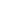 2.По направлению «Комфортность условий, в которых осуществляется образовательная деятельность»2.По направлению «Комфортность условий, в которых осуществляется образовательная деятельность»2.По направлению «Комфортность условий, в которых осуществляется образовательная деятельность»2.По направлению «Комфортность условий, в которых осуществляется образовательная деятельность»2.1Обеспечить комфортные условия осуществления образовательной деятельности: наличие комфортной зоны отдыха (ожидания); оборудованной соответствующей мебелью; наличие и доступность санитарно-гигиенических помещений (чистота помещений, наличие мыла, воды, туалетной бумаги и пр.).По мере поступления финансированияДиректор школы Гасанов Б.Т.Оборудована комфортная зона отдыха(ожидания) установлены кулеры с питьевой водой3. По направлению «Доступность образовательной деятельности для инвалидов.3. По направлению «Доступность образовательной деятельности для инвалидов.3. По направлению «Доступность образовательной деятельности для инвалидов.3. По направлению «Доступность образовательной деятельности для инвалидов.3. По направлению «Доступность образовательной деятельности для инвалидов.3.1Обеспечить оборудование территории, прилегающей к организации, и ее помещений с учетом доступности для инвалидов: наличие оборудованных групп пандусами/подъемными платформами; наличие выделенных стоянок для автотранспортных средств инвалидов; наличие поручней, расширенных дверных проемов, наличие сменных кресел-колясок, наличие специально оборудованных санитарно-гигиенических помещений в организации.По мере поступления финансированияДиректор Гасанов Б.Т.Выполнение всех рекомендаций НОКО при финансировании со стороны работодателя3.2Обеспечить условия доступности, позволяющие инвалидам получать услуги наравне с другими: дублирование для инвалидов по слуху и зрению звуковой и зрительной информации; дублирование надписей, знаков и иной текстовой и графической информации знаками, выполненными рельефно-точечным шрифтом Брайля; возможность представления инвалидам по слуху (слуху и зрению) услуг сурдопереводчика (тифлосурдопереводчика); помощь, оказываемая работниками организации, прошедшими необходимое обучение (инструктирование) (возможность сопровождения работниками организации).По мере поступления финансированияДиректор школы Гасанов Б.Т.Исполнение всех рекомендаций при финансировании работодателем.